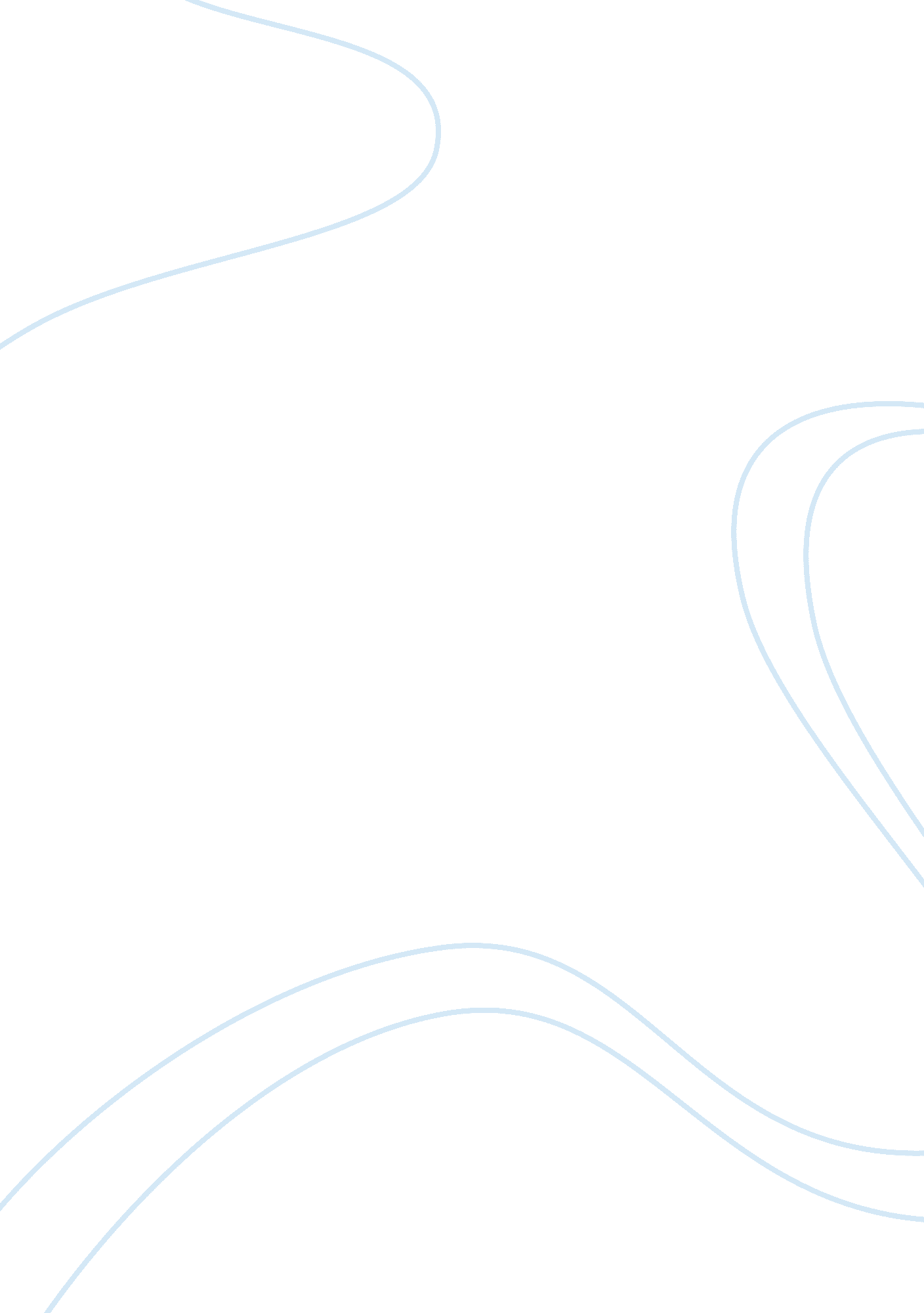 SummaryLinguistics, English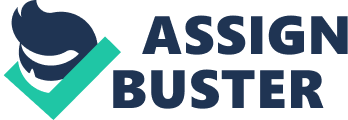 Summary In his article, “ The Healers: Lady Madonna,” Jeffrey Kluger reports that in two-thirds of American families, women make most of the health-care decisions. First, Kluger maintains that even when both parents are working, wives bear 75% of household responsibilities, as well as making doctor appointments for their kids and making sure they get to those appointments on time. In traditional societies, there are well-recognized cognitive and behavioral advantages of having grandmothers at home. Lately, behavioral environmentalists have also discovered that in countries where there is high children mortality, there is actually greater survival when there are grandmothers living nearby. Second, he states that in the 1990s, when children in Nepalese f vitamin-A deficiency outbreak, which can be lethal, and health specialists needed people to assist in distributing supplements, the countrys grandmothers, were recruited because it was known that they had both the time to distribute the supplements and the moral authority to ensure children took them. “ In 2005, 48, 000 grandmothers were giving-out vitamin A supplements to 3. 5 million children nationwide.” Next, Kluger argues that there are several variables that explicate the “ mom-as-health-czar” observable fact. First-and-foremost, it starts with evolution, however it doesnt end there. Females of almost all species spend a lot of energy and time producing young, compared to males and are therefore very much motivated to look after that investment. Finally, Kluger emphasizes that for women, what begins as special treatment to their own healthiness soon extends to the whole family. According to some health specialists, one reason women may be more accustomed to health-care issues, is plainly that their biology offers them more reason to be. Women experience their years of childbearing and are advised to have habitual health checks. However, Kluger states that father’s involvement in matters of family health-care are supposed to not be minimized; they should also be involved in their families’ health-care; because “ a present-and accounted-for family normally leads-to healthier kids.” 
Reference 
Kluger, J. (2010, April). The Healers: Lady Madonna. Times Specials 